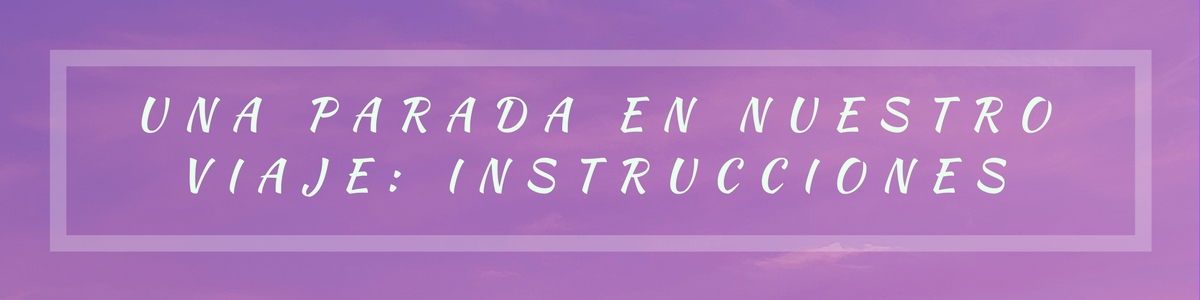 Debéis completar un documento por grupo. Las emociones son personales e intransferibles. No todos sentimos lo mismo frente al mismo hecho, ni en la misma intensidad. Por ello, aunque debéis hacer la actividad en grupo, las respuestas pueden ser múltiples, diversas y distintas. Discutir las respuestas en grupo y compartir las experiencias personales os ayudará a conoceros mejor y después podéis reflejar por escrito la diversidad de experiencias u opiniones. El grupo debe seleccionar una emoción de la siguiente lista. Para ello deberéis debatir y reflexionar cuál de ellas ha estado presente durante el viaje y ha sido importante, o sobre cuál de ellas queréis trabajar:Alegría		Asombro  		TensiónTristeza 		Curiosidad 	FrustraciónIra	 		Seguridad 		AdmiraciónUna vez que lo terminéis, podéis añadirlo a vuestro cuaderno de bitácora, si lo necesitáis podéis recortar las diferentes cuadros de la actividad, o ampliar alguno para ponerlo en el cuaderno. Si a la hora de completar la actividad os surgen dudas o queréis profundizar más en alguna de estas u otras emociones, podéis consultar esta página web:http://www.auladeelena.com/p/proyecto-emocionario.html